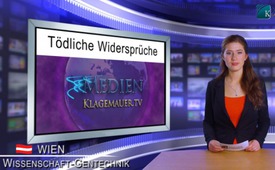 Tödliche Widersprüche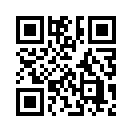 Das europäische Gerichtsforum hat im Sept. 2011 die Kontaminierung (= Verseuchung!)
im Honig mit GVO (= Gentech-Veränderte-Organismen) verurteilt...Das europäische Gerichtsforum
hat im Sept. 2011 die
Kontaminierung (= Verseuchung!)
im Honig mit GVO
(= Gentech-Veränderte-Organismen)
verurteilt. Demzufolge
muss GVO-kontaminierter
(= genverseuchter) Honig in
Zukunft vernichtet werden.
Impfungen und Medikamente
haben bekanntlich immer
auch Nebenwirkungen. Impfstoffherstellung
ist ohne GVO
(= Gentech-Veränderte-Organismen)
nicht machbar. Der
Einsatz von GVO ist aber laut
Verfassung nicht vorgesehen
(gesetzeswidrig) und damit
strafbar. Das heisst, jede heutige
Impfung ist schon aus diesem
Grunde abzulehnen.von er.Quellen:Emil.rahm@bluewin.chDas könnte Sie auch interessieren:---Kla.TV – Die anderen Nachrichten ... frei – unabhängig – unzensiert ...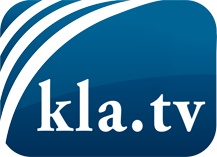 was die Medien nicht verschweigen sollten ...wenig Gehörtes vom Volk, für das Volk ...tägliche News ab 19:45 Uhr auf www.kla.tvDranbleiben lohnt sich!Kostenloses Abonnement mit wöchentlichen News per E-Mail erhalten Sie unter: www.kla.tv/aboSicherheitshinweis:Gegenstimmen werden leider immer weiter zensiert und unterdrückt. Solange wir nicht gemäß den Interessen und Ideologien der Systempresse berichten, müssen wir jederzeit damit rechnen, dass Vorwände gesucht werden, um Kla.TV zu sperren oder zu schaden.Vernetzen Sie sich darum heute noch internetunabhängig!
Klicken Sie hier: www.kla.tv/vernetzungLizenz:    Creative Commons-Lizenz mit Namensnennung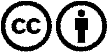 Verbreitung und Wiederaufbereitung ist mit Namensnennung erwünscht! Das Material darf jedoch nicht aus dem Kontext gerissen präsentiert werden. Mit öffentlichen Geldern (GEZ, Serafe, GIS, ...) finanzierte Institutionen ist die Verwendung ohne Rückfrage untersagt. Verstöße können strafrechtlich verfolgt werden.